TOPICJudaismChristianityIslamSYMBOL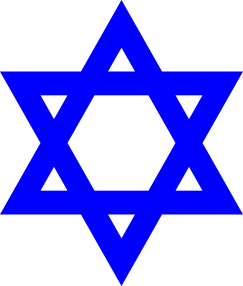 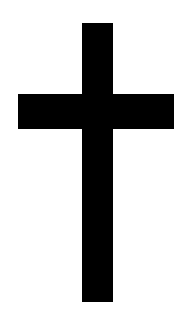 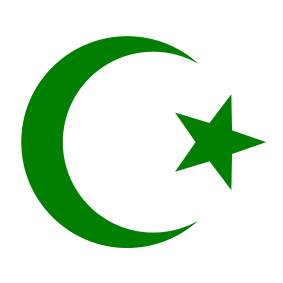 Followers are calledMany Muslims in Europe.# of gods Monotheistic or Polytheistic1 god Monotheistic1 god MonotheisticTEACHINGSFIVE PILLARS OF ISLAMDeclaration of faithPray 5 times a dayGiving charityFasting during RamadanPilgrimage (journey) to MeccaTOPICJUDAISMCHRISTIANITYISLAMBeliefsDay of worshipSundayEVERY DAY in prayers 5 timesWorships in Mosques on Fridays.Holy days(holidays)Christmas-Birth of JesusEaster-Death and resurrection of JesusRamadanHouse of worshipChurchLeader/TeacherPastorPreacherPriestMudaris-One giving the lessonsVarious other namesHoly Text(book)Bible